Umsetzungsinstrument Fachmann/-frau Betreuung Semesterrückblick Vorbereitung der lernenden Person für das Gespräch zum Bildungsbericht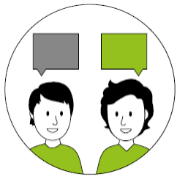 Hinweis: Der Semesterrückblick muss dem/der Berufsbildner/in nicht abgegeben werden, vgl. Informationen im Handbuch unter Kapitel 5.2.2A: Anforderungen sehr gut erfülltB: Anforderungen gut erfülltC: Anforderungen teilweise erfüllt, Massnahmen sind nötigD: Anforderungen nicht erfüllt, Massnahmen sind nötig 1. Semester der Ausbildung 2. Semester der Ausbildung 3. Semester der Ausbildung 4. Semester der Ausbildung 5. Semester der Ausbildung 6. Semester der Ausbildung1.	Folgende Praxisaufträge habe ich im letzten Semester durchgeführt2.	Meine Einschätzung zum vergangenen SemesterGerne mache ich: 
     Hier fühle ich mich sicher: 
     Schwierig war/ist: 
     Aus diesem Fehler / dieser Situation habe ich gelernt, und zwar….was? 
     Dieser Inhalt aus dem überbetrieblichen Kurs war unterstützend für meine Arbeit: 
     Dieser Inhalt aus der Berufsfachschule war unterstützend für meine Arbeit: 
     Mein letztes Semester war für mich wie ein … (vergleichendes Bild/ Symbol): 
     3.	Einschätzung zu meinen transversalen Handlungskompetenzen3.	Einschätzung zu meinen transversalen Handlungskompetenzen3.	Einschätzung zu meinen transversalen Handlungskompetenzen3.	Einschätzung zu meinen transversalen Handlungskompetenzen3.	Einschätzung zu meinen transversalen Handlungskompetenzen3.	Einschätzung zu meinen transversalen HandlungskompetenzenTransversale HandlungskompetenzTransversale HandlungskompetenzEinschätzungEinschätzungEinschätzungEinschätzung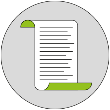 a1 Der eigenen Berufsrolle entsprechend handelnABCD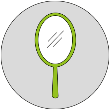 a2 Die eigene Arbeit reflektierenABCD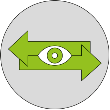 a3 Professionelle Beziehungen gestaltenABCD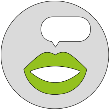 a4 Situations- und adressatengerecht kommunizierenABCD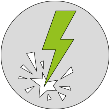 a5 An der Bewältigung von Konflikten mitarbeitenABCDA: Anforderungen sehr gut erfüllt B: Anforderungen gut erfülltC: Anforderungen teilweise erfüllt, Massnahmen sind nötigD: Anforderungen nicht erfüllt, Massnahmen sind nötigA: Anforderungen sehr gut erfüllt B: Anforderungen gut erfülltC: Anforderungen teilweise erfüllt, Massnahmen sind nötigD: Anforderungen nicht erfüllt, Massnahmen sind nötigA: Anforderungen sehr gut erfüllt B: Anforderungen gut erfülltC: Anforderungen teilweise erfüllt, Massnahmen sind nötigD: Anforderungen nicht erfüllt, Massnahmen sind nötigA: Anforderungen sehr gut erfüllt B: Anforderungen gut erfülltC: Anforderungen teilweise erfüllt, Massnahmen sind nötigD: Anforderungen nicht erfüllt, Massnahmen sind nötigA: Anforderungen sehr gut erfüllt B: Anforderungen gut erfülltC: Anforderungen teilweise erfüllt, Massnahmen sind nötigD: Anforderungen nicht erfüllt, Massnahmen sind nötigA: Anforderungen sehr gut erfüllt B: Anforderungen gut erfülltC: Anforderungen teilweise erfüllt, Massnahmen sind nötigD: Anforderungen nicht erfüllt, Massnahmen sind nötigKommentar zu meiner Einschätzung:Kommentar zu meiner Einschätzung:Kommentar zu meiner Einschätzung:Kommentar zu meiner Einschätzung:Kommentar zu meiner Einschätzung:Kommentar zu meiner Einschätzung:Kommentar zu meiner Einschätzung:4.	Meine Einschätzung zur betrieblichen Ausbildung4.	Meine Einschätzung zur betrieblichen Ausbildung4.	Meine Einschätzung zur betrieblichen AusbildungWie werde ich in neue Themen/neue Arbeiten eingeführt?Fühle ich mich im Alltag unterstützt?Fühle ich mich in meinem Lernen gefördert?Erhalte ich angepasste Aufträge?Bekomme ich ausreichend Feedback zu meiner Arbeit?Stellt der Betrieb genügend Zeit für die Ausbildung zur Verfügung?Wie werde ich in neue Themen/neue Arbeiten eingeführt?Fühle ich mich im Alltag unterstützt?Fühle ich mich in meinem Lernen gefördert?Erhalte ich angepasste Aufträge?Bekomme ich ausreichend Feedback zu meiner Arbeit?Stellt der Betrieb genügend Zeit für die Ausbildung zur Verfügung?Wie werde ich in neue Themen/neue Arbeiten eingeführt?Fühle ich mich im Alltag unterstützt?Fühle ich mich in meinem Lernen gefördert?Erhalte ich angepasste Aufträge?Bekomme ich ausreichend Feedback zu meiner Arbeit?Stellt der Betrieb genügend Zeit für die Ausbildung zur Verfügung?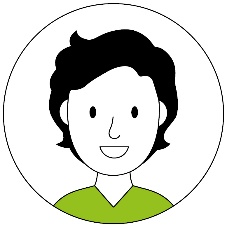 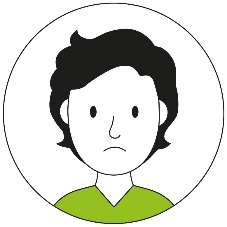 Kommentar zu meiner Einschätzung:Kommentar zu meiner Einschätzung:Kommentar zu meiner Einschätzung:5.	Meine Einschätzung zur Zusammenarbeit mit der Berufsbildnerin / dem Berufsbildner5.	Meine Einschätzung zur Zusammenarbeit mit der Berufsbildnerin / dem Berufsbildner5.	Meine Einschätzung zur Zusammenarbeit mit der Berufsbildnerin / dem BerufsbildnerFühle ich mich durch den Berufsbildner/die Berufsbildnerin genügend unterstützt?Empfinde ich die Beziehung und die Kommunikation zwischen mir und dem Berufsbildner/der Berufsbildnerin positiv und förderlich für mein Lernen? Was könnte noch verbessert werden daran?Finde ich die Menge der durchgeführten Ausbildungsgespräche ausreichend?  Bräuchte ich mehr Gespräche? Weshalb?Sind mir die die Praxisaufträge klar?Sind die Praxisaufträge auf meine Kompetenzen abgestimmt? Oder sind sie zu einfach / zu schwierig?Ist in der Planung und im Alltag genügend Zeit vorgesehen, um die Praxisaufträge auszuführen?Kann ich mich mit dem Berufsbildner/der Berufsbildnerin über inhaltliche Themen der Berufsfachschule und der überbetrieblichen Kurse austauschen und den Bezug zur Praxis herstellen?Fühle ich mich durch den Berufsbildner/die Berufsbildnerin genügend unterstützt?Empfinde ich die Beziehung und die Kommunikation zwischen mir und dem Berufsbildner/der Berufsbildnerin positiv und förderlich für mein Lernen? Was könnte noch verbessert werden daran?Finde ich die Menge der durchgeführten Ausbildungsgespräche ausreichend?  Bräuchte ich mehr Gespräche? Weshalb?Sind mir die die Praxisaufträge klar?Sind die Praxisaufträge auf meine Kompetenzen abgestimmt? Oder sind sie zu einfach / zu schwierig?Ist in der Planung und im Alltag genügend Zeit vorgesehen, um die Praxisaufträge auszuführen?Kann ich mich mit dem Berufsbildner/der Berufsbildnerin über inhaltliche Themen der Berufsfachschule und der überbetrieblichen Kurse austauschen und den Bezug zur Praxis herstellen?Fühle ich mich durch den Berufsbildner/die Berufsbildnerin genügend unterstützt?Empfinde ich die Beziehung und die Kommunikation zwischen mir und dem Berufsbildner/der Berufsbildnerin positiv und förderlich für mein Lernen? Was könnte noch verbessert werden daran?Finde ich die Menge der durchgeführten Ausbildungsgespräche ausreichend?  Bräuchte ich mehr Gespräche? Weshalb?Sind mir die die Praxisaufträge klar?Sind die Praxisaufträge auf meine Kompetenzen abgestimmt? Oder sind sie zu einfach / zu schwierig?Ist in der Planung und im Alltag genügend Zeit vorgesehen, um die Praxisaufträge auszuführen?Kann ich mich mit dem Berufsbildner/der Berufsbildnerin über inhaltliche Themen der Berufsfachschule und der überbetrieblichen Kurse austauschen und den Bezug zur Praxis herstellen?Kommentar zu meiner Einschätzung:Kommentar zu meiner Einschätzung:Kommentar zu meiner Einschätzung:6.	Meine Einschätzung zur Zusammenarbeit im Team6.	Meine Einschätzung zur Zusammenarbeit im Team6.	Meine Einschätzung zur Zusammenarbeit im TeamFühle ich mich wohl im Team?Fühle ich mich als Person und in der Arbeit von den Mitarbeitenden anerkannt und unterstützt?Traue ich mich, im Team meine Meinung zu äussern?Kann ich aus den Kompetenzen der Mitarbeitenden profitieren?Fühle ich mich wohl im Team?Fühle ich mich als Person und in der Arbeit von den Mitarbeitenden anerkannt und unterstützt?Traue ich mich, im Team meine Meinung zu äussern?Kann ich aus den Kompetenzen der Mitarbeitenden profitieren?Fühle ich mich wohl im Team?Fühle ich mich als Person und in der Arbeit von den Mitarbeitenden anerkannt und unterstützt?Traue ich mich, im Team meine Meinung zu äussern?Kann ich aus den Kompetenzen der Mitarbeitenden profitieren?Kommentar zu meiner Einschätzung:Kommentar zu meiner Einschätzung:Kommentar zu meiner Einschätzung:7.	Einschätzung zu meinen Leistungen an den anderen Lernorten7.	Einschätzung zu meinen Leistungen an den anderen Lernorten7.	Einschätzung zu meinen Leistungen an den anderen Lernorten7.	Einschätzung zu meinen Leistungen an den anderen Lernorten7.	Einschätzung zu meinen Leistungen an den anderen LernortenLeistungen in der Berufsfachschule
A
B
C
D
DBemerkungen:Bemerkungen:Bemerkungen:Bemerkungen:Bemerkungen:Bemerkungen:Leistungen in den überbetrieblichen Kursen
A
B
C
D
DBemerkungen:Bemerkungen:Bemerkungen:Bemerkungen:Bemerkungen:Bemerkungen:8.	Was ich sonst noch sagen möchteDatum:      